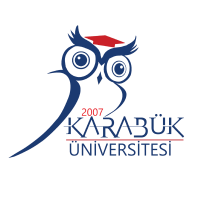 T.C.KARABÜK ÜNİVERSİTESİGÖREV TANIM FORMUBirimSağlık Kültür Spor Daire BaşkanlığıAlt BirimKültür Şube MüdürlüğüUnvanMemurGörevin Bağlı Bulunduğu UnvanKültür Şube Müdürü Sağlık Kültür Spor Daire Başkanı - Genel Sekreter Yardımcısı - Genel Sekreter - Rektör Yardımcısı - RektörİsimCaner SARICIGörev ve SorumluluklarıGÖREV VE YETKİLERİ:Projelerin yürütülmesi ve takibi ile ilgili iş ve işlemlerGörev alanı ile ilgili evrakların dosyalama, arşivleme ve raporlama işlemlerini yapmak.Görev alanına giren konularda gerektiğinde karar destek unsuru olarak üst yönetimi bilgilendirme, görüş ve önerilerde bulunmak.İstatistik ve raporlama işlemleriÜst amirlerinin vereceği diğer görevlerin yerine getirilmesiETKİNLİK VE FAALİYETLERGerçekleştirilecek programlarda sunum metinlerinin hazırlanarak program akışının takip edilmesiOluru alınan faaliyetlerle ilgili duyuru metninin hazırlanarak Bilgi İşlem Daire Başkanlığına tebliğinin sağlanmasıAfiş Broşür, Plaket, Davetiye tasarım işleri  (Onay işlemleri, gerekli birim ve kulüplere teslimi )Etkinliğin YÖKSİS bilgi sistemine girmesiGerçekleştirilecek programlarda dekor ve kostüm ihtiyaçlarının karşılanmasıGerçekleştirilecek programlarda protokol düzenin sağlanması, hediye takdiminin yapılmasıKONFERANS SALONLARI:Konferans salonu tahsisi ile ilgili iş ve işlemlerKonferans salonlarında yaşanan aksaklıklar ve eksiklikleri üst amirlerine bildirmekKampüs içi ve dışında yapılacak programlarda ses sistemi ve gerekli teçhizatı hazır bulundurmakKostüm odası, reji odası, konferans salonu, fuaye alanı ve depoların temizlik ve bakımlarının yaptırılmasıKonser ve diğer organizasyonlarda ses sistemi ile ilgili görüşülmesi